UNITED NATIONS  NATIONS UNIES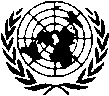 INDEMNITÉ POUR FRAIS D’ÉTUDES ET PRESTATIONS CONNEXESDEMANDE D’INDEMNITÉ ET/OU D’AVANCE À CE TITREINSTRUCTIONS : Tous les demandeurs doivent remplir les sections I et II du présent formulaire.Il convient en outre de compléter :–	La section III pour demander le versement d’une indemnité pour frais d’études et des prestations connexes et/ou–	La section IV pour demander une avance au titre de l’indemnité pour frais d’études et des prestations connexes.Veuillez joindre à votre demande, pour chaque enfant, les pièces justificatives voulues.*	Veuillez remplir toutes les pages du formulaire et, si vous présentez votre demande sur support papier, veuillez imprimer le formulaire recto verso.*	Veuillez joindre à la présente demande la liste détaillée des frais remboursables, avec le nom des prestataires, les dates et les justificatifs de paiement.I.	DEMANDE ET ATTESTATIONI.	DEMANDE ET ATTESTATIONI.	DEMANDE ET ATTESTATIONI.	DEMANDE ET ATTESTATIONI.	DEMANDE ET ATTESTATIONI.	DEMANDE ET ATTESTATIONI.	DEMANDE ET ATTESTATION Je demande une avance sur l’indemnité pour frais d’études et les prestations connexes pour l’année scolaire ou universitaire 20      -20       ET/OU Je demande l’indemnité pour frais d’études et les prestations connexes pour l’année scolaire ou universitaire 20      -20      .Je déclare comprendre :Que le montant de toute avance sera recouvré par prélèvement sur mon salaire si une demande d’indemnité n’est pas présentée dans le délai fixé ;Que je suis tenu(e) de conserver pendant cinq ans les originaux des pièces justificatives ou une copie numérisée certifiée par un fonctionnaire de l’Organisation et de les produire sur demande aux fins du contrôle des conditions prescrites ;Que je suis tenu(e) d’informer rapidement l’Organisation de tout changement apporté aux informations ou aux estimations fournies à l’appui de ma demande ;Que l’Organisation peut exercer tout contrôle pour apprécier si les demandes que j’ai présentées sont conformes aux dispositions en vigueur ;Les conséquences qu’entraîne la présentation de renseignements incomplets ou erronés, ou dont le bien-fondé n’a pu être établi, comme expliqué au paragraphe 10.4 de l’instruction administrative ST/AI/2018/1.J’atteste que :Les informations fournies dans le présent formulaire sont exactes ;J’ai déclaré toutes les bourses d’études, bourses spéciales et subventions de même nature reçues de l’établissement d’enseignement ou de tout autre entité pour mon/mes enfant(s) ;Aucune autre subvention pour frais d’études n’est versée pour mon/mes enfant(s) pour les périodes indiquées ;Durant l’année ou les années visées dans la présente demande : (veuillez cocher l’une des deux cases) Je n’ai pas télétravaillé sous le régime des modalités de travail aménagées depuis mon pays d’origine ou de résidence permanente ; OU J’ai télétravaillé sous le régime des modalités de travail aménagées depuis mon pays d’origine ou de résidence permanente aux dates ci-après (veuillez préciser) :      Du fait de la pandémie de COVID, le ou les établissements d’enseignement : (veuillez cocher l’une des deux cases) n’a/ont remboursé aucun frais ; OU a/ont remboursé certains frais. Veuillez en indiquer le montant :      J’autorise l’Organisation des Nations Unies à contacter directement l’établissement d’enseignement et à demander tout renseignement ou document lié à la présente demande. Je demande une avance sur l’indemnité pour frais d’études et les prestations connexes pour l’année scolaire ou universitaire 20      -20       ET/OU Je demande l’indemnité pour frais d’études et les prestations connexes pour l’année scolaire ou universitaire 20      -20      .Je déclare comprendre :Que le montant de toute avance sera recouvré par prélèvement sur mon salaire si une demande d’indemnité n’est pas présentée dans le délai fixé ;Que je suis tenu(e) de conserver pendant cinq ans les originaux des pièces justificatives ou une copie numérisée certifiée par un fonctionnaire de l’Organisation et de les produire sur demande aux fins du contrôle des conditions prescrites ;Que je suis tenu(e) d’informer rapidement l’Organisation de tout changement apporté aux informations ou aux estimations fournies à l’appui de ma demande ;Que l’Organisation peut exercer tout contrôle pour apprécier si les demandes que j’ai présentées sont conformes aux dispositions en vigueur ;Les conséquences qu’entraîne la présentation de renseignements incomplets ou erronés, ou dont le bien-fondé n’a pu être établi, comme expliqué au paragraphe 10.4 de l’instruction administrative ST/AI/2018/1.J’atteste que :Les informations fournies dans le présent formulaire sont exactes ;J’ai déclaré toutes les bourses d’études, bourses spéciales et subventions de même nature reçues de l’établissement d’enseignement ou de tout autre entité pour mon/mes enfant(s) ;Aucune autre subvention pour frais d’études n’est versée pour mon/mes enfant(s) pour les périodes indiquées ;Durant l’année ou les années visées dans la présente demande : (veuillez cocher l’une des deux cases) Je n’ai pas télétravaillé sous le régime des modalités de travail aménagées depuis mon pays d’origine ou de résidence permanente ; OU J’ai télétravaillé sous le régime des modalités de travail aménagées depuis mon pays d’origine ou de résidence permanente aux dates ci-après (veuillez préciser) :      Du fait de la pandémie de COVID, le ou les établissements d’enseignement : (veuillez cocher l’une des deux cases) n’a/ont remboursé aucun frais ; OU a/ont remboursé certains frais. Veuillez en indiquer le montant :      J’autorise l’Organisation des Nations Unies à contacter directement l’établissement d’enseignement et à demander tout renseignement ou document lié à la présente demande. Je demande une avance sur l’indemnité pour frais d’études et les prestations connexes pour l’année scolaire ou universitaire 20      -20       ET/OU Je demande l’indemnité pour frais d’études et les prestations connexes pour l’année scolaire ou universitaire 20      -20      .Je déclare comprendre :Que le montant de toute avance sera recouvré par prélèvement sur mon salaire si une demande d’indemnité n’est pas présentée dans le délai fixé ;Que je suis tenu(e) de conserver pendant cinq ans les originaux des pièces justificatives ou une copie numérisée certifiée par un fonctionnaire de l’Organisation et de les produire sur demande aux fins du contrôle des conditions prescrites ;Que je suis tenu(e) d’informer rapidement l’Organisation de tout changement apporté aux informations ou aux estimations fournies à l’appui de ma demande ;Que l’Organisation peut exercer tout contrôle pour apprécier si les demandes que j’ai présentées sont conformes aux dispositions en vigueur ;Les conséquences qu’entraîne la présentation de renseignements incomplets ou erronés, ou dont le bien-fondé n’a pu être établi, comme expliqué au paragraphe 10.4 de l’instruction administrative ST/AI/2018/1.J’atteste que :Les informations fournies dans le présent formulaire sont exactes ;J’ai déclaré toutes les bourses d’études, bourses spéciales et subventions de même nature reçues de l’établissement d’enseignement ou de tout autre entité pour mon/mes enfant(s) ;Aucune autre subvention pour frais d’études n’est versée pour mon/mes enfant(s) pour les périodes indiquées ;Durant l’année ou les années visées dans la présente demande : (veuillez cocher l’une des deux cases) Je n’ai pas télétravaillé sous le régime des modalités de travail aménagées depuis mon pays d’origine ou de résidence permanente ; OU J’ai télétravaillé sous le régime des modalités de travail aménagées depuis mon pays d’origine ou de résidence permanente aux dates ci-après (veuillez préciser) :      Du fait de la pandémie de COVID, le ou les établissements d’enseignement : (veuillez cocher l’une des deux cases) n’a/ont remboursé aucun frais ; OU a/ont remboursé certains frais. Veuillez en indiquer le montant :      J’autorise l’Organisation des Nations Unies à contacter directement l’établissement d’enseignement et à demander tout renseignement ou document lié à la présente demande. Je demande une avance sur l’indemnité pour frais d’études et les prestations connexes pour l’année scolaire ou universitaire 20      -20       ET/OU Je demande l’indemnité pour frais d’études et les prestations connexes pour l’année scolaire ou universitaire 20      -20      .Je déclare comprendre :Que le montant de toute avance sera recouvré par prélèvement sur mon salaire si une demande d’indemnité n’est pas présentée dans le délai fixé ;Que je suis tenu(e) de conserver pendant cinq ans les originaux des pièces justificatives ou une copie numérisée certifiée par un fonctionnaire de l’Organisation et de les produire sur demande aux fins du contrôle des conditions prescrites ;Que je suis tenu(e) d’informer rapidement l’Organisation de tout changement apporté aux informations ou aux estimations fournies à l’appui de ma demande ;Que l’Organisation peut exercer tout contrôle pour apprécier si les demandes que j’ai présentées sont conformes aux dispositions en vigueur ;Les conséquences qu’entraîne la présentation de renseignements incomplets ou erronés, ou dont le bien-fondé n’a pu être établi, comme expliqué au paragraphe 10.4 de l’instruction administrative ST/AI/2018/1.J’atteste que :Les informations fournies dans le présent formulaire sont exactes ;J’ai déclaré toutes les bourses d’études, bourses spéciales et subventions de même nature reçues de l’établissement d’enseignement ou de tout autre entité pour mon/mes enfant(s) ;Aucune autre subvention pour frais d’études n’est versée pour mon/mes enfant(s) pour les périodes indiquées ;Durant l’année ou les années visées dans la présente demande : (veuillez cocher l’une des deux cases) Je n’ai pas télétravaillé sous le régime des modalités de travail aménagées depuis mon pays d’origine ou de résidence permanente ; OU J’ai télétravaillé sous le régime des modalités de travail aménagées depuis mon pays d’origine ou de résidence permanente aux dates ci-après (veuillez préciser) :      Du fait de la pandémie de COVID, le ou les établissements d’enseignement : (veuillez cocher l’une des deux cases) n’a/ont remboursé aucun frais ; OU a/ont remboursé certains frais. Veuillez en indiquer le montant :      J’autorise l’Organisation des Nations Unies à contacter directement l’établissement d’enseignement et à demander tout renseignement ou document lié à la présente demande. Je demande une avance sur l’indemnité pour frais d’études et les prestations connexes pour l’année scolaire ou universitaire 20      -20       ET/OU Je demande l’indemnité pour frais d’études et les prestations connexes pour l’année scolaire ou universitaire 20      -20      .Je déclare comprendre :Que le montant de toute avance sera recouvré par prélèvement sur mon salaire si une demande d’indemnité n’est pas présentée dans le délai fixé ;Que je suis tenu(e) de conserver pendant cinq ans les originaux des pièces justificatives ou une copie numérisée certifiée par un fonctionnaire de l’Organisation et de les produire sur demande aux fins du contrôle des conditions prescrites ;Que je suis tenu(e) d’informer rapidement l’Organisation de tout changement apporté aux informations ou aux estimations fournies à l’appui de ma demande ;Que l’Organisation peut exercer tout contrôle pour apprécier si les demandes que j’ai présentées sont conformes aux dispositions en vigueur ;Les conséquences qu’entraîne la présentation de renseignements incomplets ou erronés, ou dont le bien-fondé n’a pu être établi, comme expliqué au paragraphe 10.4 de l’instruction administrative ST/AI/2018/1.J’atteste que :Les informations fournies dans le présent formulaire sont exactes ;J’ai déclaré toutes les bourses d’études, bourses spéciales et subventions de même nature reçues de l’établissement d’enseignement ou de tout autre entité pour mon/mes enfant(s) ;Aucune autre subvention pour frais d’études n’est versée pour mon/mes enfant(s) pour les périodes indiquées ;Durant l’année ou les années visées dans la présente demande : (veuillez cocher l’une des deux cases) Je n’ai pas télétravaillé sous le régime des modalités de travail aménagées depuis mon pays d’origine ou de résidence permanente ; OU J’ai télétravaillé sous le régime des modalités de travail aménagées depuis mon pays d’origine ou de résidence permanente aux dates ci-après (veuillez préciser) :      Du fait de la pandémie de COVID, le ou les établissements d’enseignement : (veuillez cocher l’une des deux cases) n’a/ont remboursé aucun frais ; OU a/ont remboursé certains frais. Veuillez en indiquer le montant :      J’autorise l’Organisation des Nations Unies à contacter directement l’établissement d’enseignement et à demander tout renseignement ou document lié à la présente demande. Je demande une avance sur l’indemnité pour frais d’études et les prestations connexes pour l’année scolaire ou universitaire 20      -20       ET/OU Je demande l’indemnité pour frais d’études et les prestations connexes pour l’année scolaire ou universitaire 20      -20      .Je déclare comprendre :Que le montant de toute avance sera recouvré par prélèvement sur mon salaire si une demande d’indemnité n’est pas présentée dans le délai fixé ;Que je suis tenu(e) de conserver pendant cinq ans les originaux des pièces justificatives ou une copie numérisée certifiée par un fonctionnaire de l’Organisation et de les produire sur demande aux fins du contrôle des conditions prescrites ;Que je suis tenu(e) d’informer rapidement l’Organisation de tout changement apporté aux informations ou aux estimations fournies à l’appui de ma demande ;Que l’Organisation peut exercer tout contrôle pour apprécier si les demandes que j’ai présentées sont conformes aux dispositions en vigueur ;Les conséquences qu’entraîne la présentation de renseignements incomplets ou erronés, ou dont le bien-fondé n’a pu être établi, comme expliqué au paragraphe 10.4 de l’instruction administrative ST/AI/2018/1.J’atteste que :Les informations fournies dans le présent formulaire sont exactes ;J’ai déclaré toutes les bourses d’études, bourses spéciales et subventions de même nature reçues de l’établissement d’enseignement ou de tout autre entité pour mon/mes enfant(s) ;Aucune autre subvention pour frais d’études n’est versée pour mon/mes enfant(s) pour les périodes indiquées ;Durant l’année ou les années visées dans la présente demande : (veuillez cocher l’une des deux cases) Je n’ai pas télétravaillé sous le régime des modalités de travail aménagées depuis mon pays d’origine ou de résidence permanente ; OU J’ai télétravaillé sous le régime des modalités de travail aménagées depuis mon pays d’origine ou de résidence permanente aux dates ci-après (veuillez préciser) :      Du fait de la pandémie de COVID, le ou les établissements d’enseignement : (veuillez cocher l’une des deux cases) n’a/ont remboursé aucun frais ; OU a/ont remboursé certains frais. Veuillez en indiquer le montant :      J’autorise l’Organisation des Nations Unies à contacter directement l’établissement d’enseignement et à demander tout renseignement ou document lié à la présente demande. Je demande une avance sur l’indemnité pour frais d’études et les prestations connexes pour l’année scolaire ou universitaire 20      -20       ET/OU Je demande l’indemnité pour frais d’études et les prestations connexes pour l’année scolaire ou universitaire 20      -20      .Je déclare comprendre :Que le montant de toute avance sera recouvré par prélèvement sur mon salaire si une demande d’indemnité n’est pas présentée dans le délai fixé ;Que je suis tenu(e) de conserver pendant cinq ans les originaux des pièces justificatives ou une copie numérisée certifiée par un fonctionnaire de l’Organisation et de les produire sur demande aux fins du contrôle des conditions prescrites ;Que je suis tenu(e) d’informer rapidement l’Organisation de tout changement apporté aux informations ou aux estimations fournies à l’appui de ma demande ;Que l’Organisation peut exercer tout contrôle pour apprécier si les demandes que j’ai présentées sont conformes aux dispositions en vigueur ;Les conséquences qu’entraîne la présentation de renseignements incomplets ou erronés, ou dont le bien-fondé n’a pu être établi, comme expliqué au paragraphe 10.4 de l’instruction administrative ST/AI/2018/1.J’atteste que :Les informations fournies dans le présent formulaire sont exactes ;J’ai déclaré toutes les bourses d’études, bourses spéciales et subventions de même nature reçues de l’établissement d’enseignement ou de tout autre entité pour mon/mes enfant(s) ;Aucune autre subvention pour frais d’études n’est versée pour mon/mes enfant(s) pour les périodes indiquées ;Durant l’année ou les années visées dans la présente demande : (veuillez cocher l’une des deux cases) Je n’ai pas télétravaillé sous le régime des modalités de travail aménagées depuis mon pays d’origine ou de résidence permanente ; OU J’ai télétravaillé sous le régime des modalités de travail aménagées depuis mon pays d’origine ou de résidence permanente aux dates ci-après (veuillez préciser) :      Du fait de la pandémie de COVID, le ou les établissements d’enseignement : (veuillez cocher l’une des deux cases) n’a/ont remboursé aucun frais ; OU a/ont remboursé certains frais. Veuillez en indiquer le montant :      J’autorise l’Organisation des Nations Unies à contacter directement l’établissement d’enseignement et à demander tout renseignement ou document lié à la présente demande.Signature du fonctionnaire :Date :(une signature dactylographiée sera acceptée)(une signature dactylographiée sera acceptée)(jour/mois/année)NATIONS UNIESNATIONS UNIES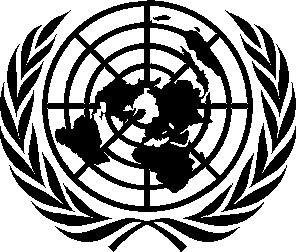 DEMANDE D’INDEMNITÉ POUR FRAIS D’ÉTUDES ET PRESTATIONS CONNEXES
ET/OU D’AVANCE À CE TITREDEMANDE D’INDEMNITÉ POUR FRAIS D’ÉTUDES ET PRESTATIONS CONNEXES
ET/OU D’AVANCE À CE TITREDEMANDE D’INDEMNITÉ POUR FRAIS D’ÉTUDES ET PRESTATIONS CONNEXES
ET/OU D’AVANCE À CE TITREDEMANDE D’INDEMNITÉ POUR FRAIS D’ÉTUDES ET PRESTATIONS CONNEXES
ET/OU D’AVANCE À CE TITREDEMANDE D’INDEMNITÉ POUR FRAIS D’ÉTUDES ET PRESTATIONS CONNEXES
ET/OU D’AVANCE À CE TITREDEMANDE D’INDEMNITÉ POUR FRAIS D’ÉTUDES ET PRESTATIONS CONNEXES
ET/OU D’AVANCE À CE TITREDEMANDE D’INDEMNITÉ POUR FRAIS D’ÉTUDES ET PRESTATIONS CONNEXES
ET/OU D’AVANCE À CE TITREII.	FonctionnaireII.	FonctionnaireII.	FonctionnaireII.	FonctionnaireII.	FonctionnaireII.	FonctionnaireII.	FonctionnaireII.	FonctionnaireII.	FonctionnaireII.	FonctionnaireNom du fonctionnaire
     PrénomsPrénomsPrénomsNuméro de codeClasseDépt. ou Div.PostePosteNuméro de bureauType d’engagementDate d’expirationDate d’expirationDate d’expirationDate d’entrée en fonctions
(j/m/a)       Pays d’origineLieu d’affectationLieu d’affectationType de visa É.-U.Type de visa É.-U.L’autre parent de l’enfant est-il un fonctionnaire du régime commun des Nations Unies ?  Oui  Non  Oui  Non  Oui  Non  Oui  NonDans l’affirmative, l’autre parent demande-t-il également une indemnité pour frais d’études ou une avance à ce titre ?Dans l’affirmative, l’autre parent demande-t-il également une indemnité pour frais d’études ou une avance à ce titre ?  Oui  Non  Oui  Non  Oui  NonNom de l’enfantDate de naissance (j/m/a)Nom de l’établissement scolaire ou universitaire fréquentéAdresse de l’établissement (ville, pays)Niveau d’enseignement 
(classe ou cours suivi)III.	Demande d’indemnité pour frais d’études et de prestations connexesIII.	Demande d’indemnité pour frais d’études et de prestations connexesIII.	Demande d’indemnité pour frais d’études et de prestations connexesIII.	Demande d’indemnité pour frais d’études et de prestations connexesIII.	Demande d’indemnité pour frais d’études et de prestations connexesIII.	Demande d’indemnité pour frais d’études et de prestations connexesIII.	Demande d’indemnité pour frais d’études et de prestations connexesIII.	Demande d’indemnité pour frais d’études et de prestations connexesIII.	Demande d’indemnité pour frais d’études et de prestations connexesIII.	Demande d’indemnité pour frais d’études et de prestations connexesL’année scolaire 
ou universitaire a
commencé le
(jour/mois/année)commencé le
(jour/mois/année)commencé le
(jour/mois/année)pris fin le
(jour/mois/année)commencé le
(jour/mois/année)pris fin le
(jour/mois/année)commencé le
(jour/mois/année)commencé le
(jour/mois/année)pris fin le
(jour/mois/année)L’enfant a fréquenté l’établissement (joindre le formulaire P.41/B)du (jour/mois/année)du (jour/mois/année)du (jour/mois/année)au (jour/mois/année)du (jour/mois/année)au (jour/mois/année)du (jour/mois/année)du (jour/mois/année)au (jour/mois/année)Montant total des frais facturés par l’établissement d’enseignement (joindre le formulaire P.41)Montant et monnaieMontant et monnaieMontant et monnaieMontant et monnaieMontant et monnaieMontant et monnaieMontant et monnaieMontant et monnaieMontant et monnaieÉtude de la langue maternelle (joindre le formulaire P.41/A)Montant et monnaieMontant et monnaieMontant et monnaieMontant et monnaieMontant et monnaieMontant et monnaieMontant et monnaieMontant et monnaieMontant et monnaieAutres frais remboursables ne figurant pas dans le formulaire P.41*Montant et monnaieMontant et monnaieMontant et monnaieMontant et monnaieMontant et monnaieMontant et monnaieMontant et monnaieMontant et monnaieMontant et monnaieBourses d’études, bourses spéciales ou subventions de même nature (fournir des informations en pièce jointe si les montants reçus à ce titre ne figurent pas dans le formulaire P.41)Montant et monnaieMontant et monnaieMontant et monnaieMontant et monnaieMontant et monnaieMontant et monnaieMontant et monnaieMontant et monnaieMontant et monnaieFrais de pension (cocher la case)L’enfant a été pensionnaireDu (jour/mois/année) au (jour/mois/année)Du (jour/mois/année) au (jour/mois/année)Du (jour/mois/année) au (jour/mois/année)Du (jour/mois/année) au (jour/mois/année)Du (jour/mois/année) au (jour/mois/année)Du (jour/mois/année) au (jour/mois/année)Du (jour/mois/année) au (jour/mois/année)Du (jour/mois/année) au (jour/mois/année)Du (jour/mois/année) au (jour/mois/année)IV.	Demande d’avance sur l’indemnité pour frais d’études et les prestations connexesIV.	Demande d’avance sur l’indemnité pour frais d’études et les prestations connexesIV.	Demande d’avance sur l’indemnité pour frais d’études et les prestations connexesIV.	Demande d’avance sur l’indemnité pour frais d’études et les prestations connexesIV.	Demande d’avance sur l’indemnité pour frais d’études et les prestations connexesIV.	Demande d’avance sur l’indemnité pour frais d’études et les prestations connexesIV.	Demande d’avance sur l’indemnité pour frais d’études et les prestations connexesIV.	Demande d’avance sur l’indemnité pour frais d’études et les prestations connexesIV.	Demande d’avance sur l’indemnité pour frais d’études et les prestations connexesIV.	Demande d’avance sur l’indemnité pour frais d’études et les prestations connexesAnnée scolaire ou universitaire allantdu (jour/mois/année)du (jour/mois/année)du (jour/mois/année)au (jour/mois/année)du (jour/mois/année)au (jour/mois/année)du (jour/mois/année)du (jour/mois/année)au (jour/mois/année)Indemnité pour frais d’études (voir ST/IC/2018/7, par. 4 à 9)Sélectionner UNE option.Frais remboursables pour l’année à venir (si vous sélectionnez cette option, veuillez joindre la liste des frais prévus)    OUMontant versé l’année dernière Frais remboursables pour l’année à venir (si vous sélectionnez cette option, veuillez joindre la liste des frais prévus)    OUMontant versé l’année dernière Frais remboursables pour l’année à venir (si vous sélectionnez cette option, veuillez joindre la liste des frais prévus)    OUMontant versé l’année dernière Frais remboursables pour l’année à venir (si vous sélectionnez cette option, veuillez joindre la liste des frais prévus)    OUMontant versé l’année dernière Frais remboursables pour l’année à venir (si vous sélectionnez cette option, veuillez joindre la liste des frais prévus)    OUMontant versé l’année dernière Frais remboursables pour l’année à venir (si vous sélectionnez cette option, veuillez joindre la liste des frais prévus)    OUMontant versé l’année dernière Frais remboursables pour l’année à venir (si vous sélectionnez cette option, veuillez joindre la liste des frais prévus)  OUMontant versé l’année dernière Frais remboursables pour l’année à venir (si vous sélectionnez cette option, veuillez joindre la liste des frais prévus)  OUMontant versé l’année dernière Frais remboursables pour l’année à venir (si vous sélectionnez cette option, veuillez joindre la liste des frais prévus)  OUMontant versé l’année dernière 